The Civil War in the  and its Effects on the Local Population: A Guide of the major events and themes, for teachers and interested citizens of the Upper Cumberland Plateau of  and By W. Stephen McBride, Ph.D. Archaeological Survey Archaeological Survey Report 236Submitted toBig  and Recreation AreaContact: Tom Des Jean(423) 569-9778Submitted by Archaeological Survey1020A (859) 257-1944October 2012_________________________________David Pollack, Principal InvestigatorIntroductionThis document provides teachers and other interested parties information describing the actions and effects of the American Civil War in the .  The guide is organized into nine major themes, 1. Secession Crisis, 2. Military Occupation, 3. Military Enlistment, 4. Major Battle/Campaigns, 5. Small Skirmishes, 6. Guerrilla Warfare, 7. Other Effects on and Responses by Civilians, 8. The End of Slavery, and 9. Post-War, Long Term Effects.   Information is presented in concise bullets, with some statistical data from voting patterns, enlistment data, and federal census data.  While this area was not the scene of major strategic battles that shaped the outcome of the Civil War, the reader can see from the data presented that the Civil War entailed a host of encampments, minor skirmishes, two major campaigns, and especially a significant amount of guerrilla activity in the Upper Cumberland Plateau.  The Civil War is a topic of considerable interest to scholars of and residents in the area, as evidenced by the substantial number of published sources cited at the end of the guide. The focus in the Resources section is on published works, but given the growing reliance on internet sources, several useful web sites are also listed.    The guide is being distributed to libraries and schools in Fentress, Pickett, Morgan, and  , , and , , and can be made available to other interested parties by request to the  and Recreation Area. A Microsoft Powerpoint presentation containing most of the information in the nine themes, with select illustrations, is also available from the  and Recreation Area.Theme 1. Secession CrisisFollowing election of Abraham Lincoln, Republican (Abolitionist Platform), seven states seceded between Dec. 1860 and Feb 1861 (SC, GA, FL, AL, MS, LA, TX).  All of these states explicitly state that protection of slavery is the reason for secession.   Following ’s April 1861 attack on   and President Lincoln’s Call to Arms to put down the rebellion, four more states secede (TN, , VA, NC).Kentucky Never secedes.Gov. Beriah Magoffin declares the state neutral after ’s call to arms, but Pro-Union Legislature, elected in July, 1861 and Sept. 1861, overturns this policy and Magoffin resigns.  is one of four slave states to remain in the Union (with , , and ). Some Kentuckians join the Confederate Army, but more join the Union Army.TennesseeDefeated the referendum supported by pro-secession Gov. Isham Harris on whether to call a secession convention in Feb 1861.After Fort Sumter, the legislature approval an ordinance calling for secession in May 1861.June 1861 – voters approved it (with No Convention).Most Tennessee Upper Cumberland Plateau counties  voted against the secession convention in February 1861 and against secession in June 1861 (see Table 1).  sends petition to secede from ; it is ignored.        Table 1. Results of Special Elections (from Campbell 1961 and Fisher 1997).Theme 2. Military OccupationIntermittent Union Army Occupation by small forces in .  Pro-Union Home Guard organized to protect border and watch for Confederate invasion.   Some recruitment camps set up nearby.  Camp Clio, Pulaski County.Harassment of Pro-Confederate citizens and curtailment of trade with Tennessee.   Brief Confederate military occupation (3,565 troops) in Wayne and Pulaski Counties, late 1861, early 1862, prior to Battle of Mill Springs (Jan. 19, 1862).After Knoxville Campaign of August-Sept. 1863, less Union occupation and area seen as backwater.  Still some effects as soldiers take livestock and goods.Confederate Occupation July 1861 (District of East Tennessee, Generals Zollicoffer, Kirby Smith, Buchner in command with HQ at ) until Aug-Sept 1863.  Small Confederate force guarding border, suppressing Pro-Union activities, arresting Pro-Union leaders, and raiding Pro-Union farms.   They suppressed local government and services, since these were controlled by Pro-Unionists.  Most Upper Cumberland Plateau population Pro-Union.November 1861. Pro-Union men under William Carter burn seven of nine railroad bridges. This leads to martial law and crackdown on Pro-Union citizens. Supposed to be pre-cursor to Union invasion under Gen. George Thomas, but it was called off by Gen. William T. Sherman in .  wanted to capture Pro-Union E. Tennessee since the beginning of the war.Mid Nov. 1861 – 3565 Confederate under Zollicoffer camped at Wartburg, Nov. 22-24, left for , Battle of Mill Springs January 19, 1862.    March 1862 – Andrew Johnson appointed U.S. Military Governor of .  Pro-Confederate Governor had to flee  after Battle of Fort Donelson. All of  except East Tennessee under  control.After April 1862, Confederates begin the draft.  In  this leads many men to flee, hide, or join Pro-Union guerrillas. Army Occupation after Sept. 1863.  Local government gradually reestablished. U.S. Army sends various Cavalry units to fight Confederate guerrillas.  Mostly unsuccessful until Summer 1864, when they begin a harsher policy against Pro-Confederate citizens.Encampments.  These often entailed some destruction of property, such as for firewood, and troops foraging for food (Figures 1, 2, and 3).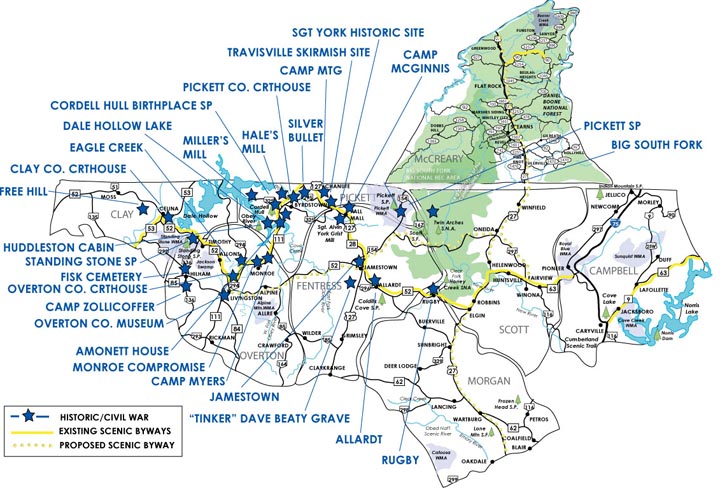 Figure 1. Map showing many Civil War sites in the Big South Fork (from Big South Fork Country.com)Summer 1861 – Travisville, Pickett County, Confederate recruitment camp.Summer 1861 – Overton County, Camp Zollicoffer and Camp Myers, Confederate camps.Feb 1862 – Morgan County, (4 miles east of Wartburg), Confederate Camp Schuyler (or Schooler), 1st and 2nd Tennessee Cav. (C.S.).May 1862 – August 1862 – Hill near Huntsville.  Camp of 7th Tennessee Inf. (U.S.), 250 to 400 men.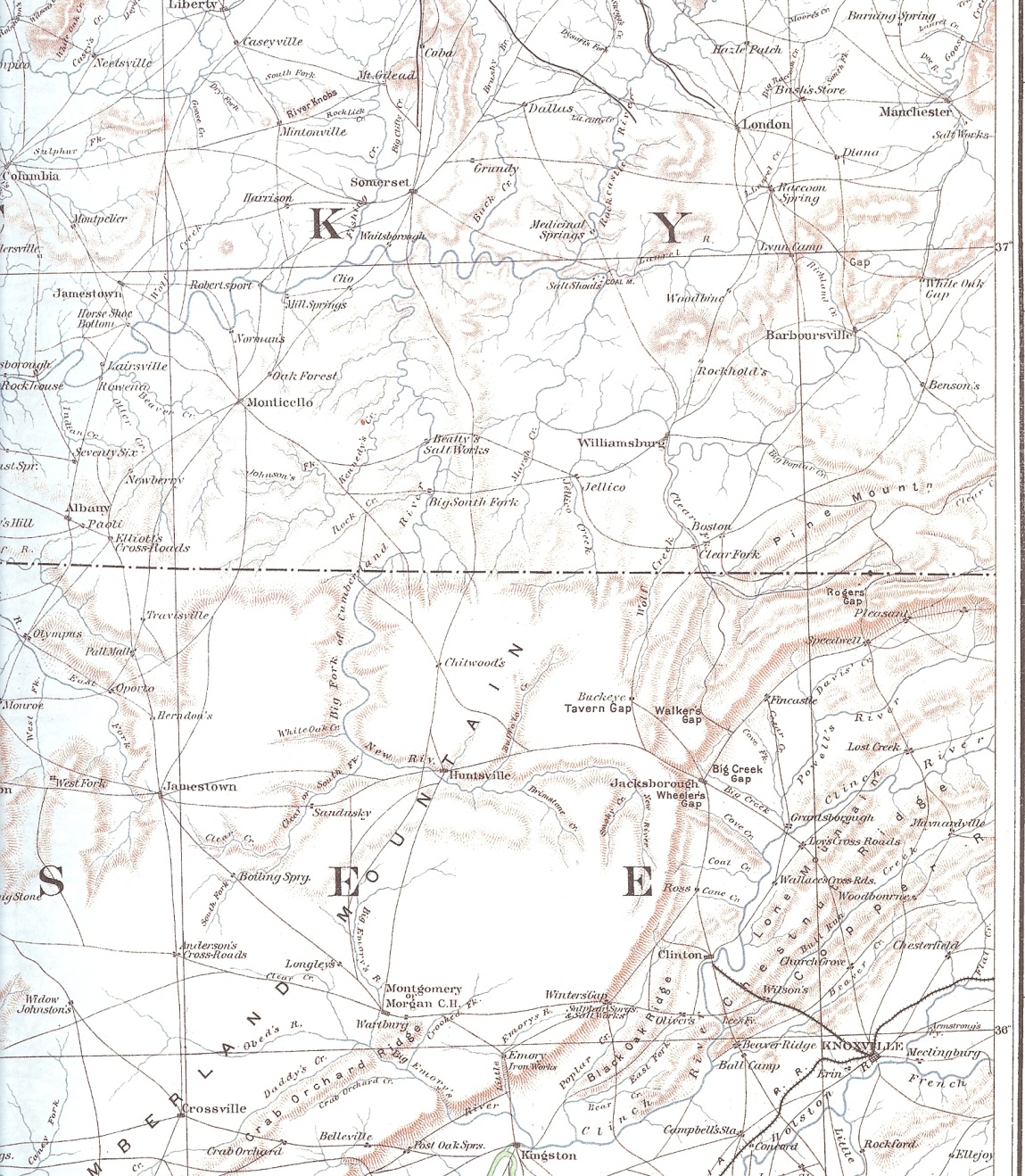 Figure 2. Map of the region from the Official Records of the Civil War Atlas (Davis 1983).November 15-25, 1862 – Wartburg, Morgan County.  3500 Confederates under Gen. Felix Zollicoffer encamp before Battle of Mill Springs (Jan 19, 1862).1862+ - Southern Pulaski County, Union Camp Clio.March 1863 – Pt. Isabel (Burnside), Pulaski County.  U.S. Army Depot established,  for Gen. Burnside’s Knoxville Campaign.Summer 1863 – McCreary County, at golf course near Stearns, Union camp.August 26-28, 1863 – Flat Gap, near Winfield, Scott County, U.S. Camp Chitwood.  Large force of Maj. Gen. Ambrose Burnside’s Army of the Ohio.August 30-31, 1863 – White Oak Creek (1 mile east of Sunbright). U.S. Camp Ragweed.  Large force of Burnside’s army.February 1864 – Wartburg, Morgan County.  U.S. camp under Lt. William Estrada, 2nd E. Tennessee Cav.n.d. – Three Forks of Wolf River, Pickett County.  Camp McGinns Confederate guerrilla base of Champ Ferguson’s men. n.d. East Fork of Obey River, . Mountain Cove, base of Tinker Dave Beaty.Theme 3. Military EnlistmentOne of largest impacts of the Civil War was the enlistment of men into both armies.  Many men left the area, some never to return.  The loss of these men had a major economic, political and social impact on the region.  Loss of labor and management and farms and businesses declined, many had to be run by family members – wives, children, elderly parents.  Numerous men also joined local Home Guard Militia and guerrilla bands.Summer 1861 – Travisville,   and Camps Zollicoffer and Myers, , C.S. enlistment camps established (Figures 2 and 3).Aug-Sept 1861 – Camp Dick Robinson (, ) founded as  army enlistment center.Sept 1861 – approximately 1000  men enlisted at Camp Dick Robinson.March 1862 - approximately 4000  men enlisted at Camp Dick Robinson.A total of 20- 30,000  men joined the U.S. Army.Most Upper Cumberland area  and  men joined the Union Army, but some did join the Confederate Army (see Table 2).  These Units were mostly in action in the Western Theatre.  Some Units, such as the 7th Tennessee Infantry (U.S.) and 5th Tennessee Cav. (U.S.), performed local anti-guerrilla activity.Table 2. Enlistment figures, compiled from Roy 2001, Smith 1985.Regiments joined by local men include 12th, 13th, 18th, 26th, 30th, 32nd, 49th Kentucky Inf. (U.S.), 1st, 6th, 7th, Kentucky Cav. (U.S.), 1st, 2nd, 4th, 7th, 8th, and 11th Tennessee Inf.(U.S.), 1st and 4th Tennessee Cav. (U.S.), 1st Tennessee Light Artillery (U.S.), 10th Kentucky Cav. (C.S.), 8th, 25th and 28th Tennessee Inf. (C.S.), 4th and 13th Tennessee Cav. (C.S.).African-American enlistment includes at least 47 men from . The numbers from other  counties are unknown. Most would have been mustered in at ,  after Spring 1864 or at larger Union encampments in . Theme 4.  Major Battle/CampaignsOnly one large battle occurred near this region; the Jan. 19, 1862 Battle of Mill Springs/’s Crossroads in . A large Confederate force under Gen. Felix Zollicoffer moved through Big South Fork area to   and southern  in December 1861.  They were attacked by a U.S. Force under Gen. George Thomas at  The Confederates were defeated and retreated and Gen. Zollicoffer was killed. Thomas wanted to invade  but was ordered back and the Union army moved to north of  following orders of Maj. Gen. Don Carlos Buell.  Tension now increases in Big South Fork area and more people forced to choose sides. Campaign – June/August-Sept. 1863. This campaign under U.S. Gen. Ambrose Burnside’s Army of the  was the largest to move through the study area. Col. William Sanders with 1500 U.S. cavalry rode through Big South Fork area in June 1863 as precursor to Knoxville campaign and burnt bridges and captured some Confederates.  Almost two thirds of Burnside’s 16,000 men march through Big South Fork area August 20 – Sept 3 on way to .  They move through , Pine Knot, Chitwoods, , , Warburg, Emory Iron Works and encamp at numerous places (Figure 4).Prior to the march, Burnside commissions Union guerrillas in  counties and orders them to spy and harass (bushwhack) Confederate forces. Local citizens help  forces over bad roads in Big South Fork area.  Stories of this from local informant France Miller, via Will Miller reflect importance and drama of this event to local citizens.  abandoned by Conf. Gen. Simon B. Buckner, Sept 1863. Union victory in Battle of Knoxville, Nov. 1863, and Battle of Chattanooga Nov. 1863, lead to Confederate abandonment of Big South Fork area and most of . 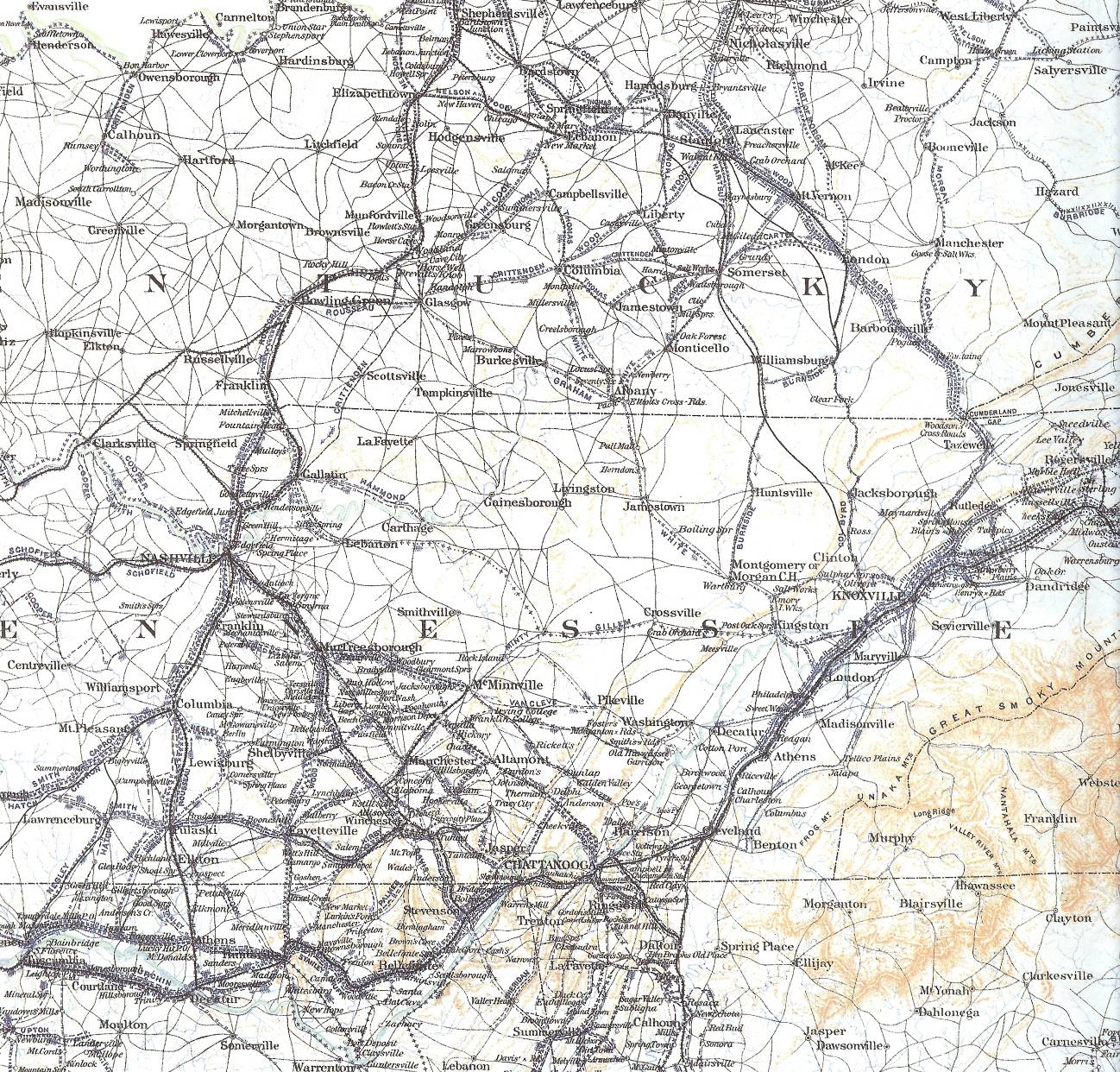 Figure 4. Map of General Burnside’s Campaign (routes outline in red by W. Stephen McBride) (Davis 1983)Theme 5. Small SkirmishesA few skirmishes involving regular troops occurred in the  area.  Most involved regular C.S. or  troops against local partisans/guerrillas, but some had regular troops on both sides.Sept. 29, 1861 – Travisville,   – 1st Kentucky Cav. (U.S.) and Kentucky Home Guard surprised and dispersed about 100 Confederates encamped at Travisville (often called the first battle in ).February 2, 1862 – Morgan County, NW or Wartburg.  1st Tennessee Cav. (C.S) under Lt. Col. J. W. White skirmished with  forces and killed 5  who retreated.March 28, 1862 – Morgan County, near Montgomery.  Confederates clash with local Union Home Guard forces who retreated. Confederates had five killed, 12 wounded.  , 15 killed, 7 prisoners.April 1-2, 1862 - Brimstone Creek, Scott County. Capt. John C. Vaughn (C.S.) surrounded house of Capt. W. H.H. Robbins, 7th Tennessee Inf. (U.S.), but Robbins on ridge above and attacked Vaughn’s men.   held ground on ridge, Confederates withdrew.April 13, 1862 – Battle of Huntsville, Scott County.  Col. William Clift and 250 men of 7th Tennessee Inf. (U.S) had fortified a hill southwest of . They were attacked by Confederates (600 Infantry, and 300 Cavalry) under Capt. T. M. Nelson.   forces defeated and retreat.January 15, 1863 – “Battle for the Bacon,” New River, , January 15, 1863. Confederate Capt. Thomas Butler and 30 men attacked  detachment under Capt. Noah Doherty.  Six  soldiers killed or wounded, rest escaped.   captured 2000 pounds of bacon.June 1863 – Scott and Morgan Counties.  Col. William P. Sanders (U.S.) and 1500 men raided into East Tennessee as a precursor to the  campaign.  Passed through Huntsville, Wartburg, and Montgomery. They captured a Confederate garrison of 100 soldiers in Wartburg.January 1864 – Col. William B. Stokes’ 5th Tennessee Cav. (U.S) sent to defeat Confederate guerrillas. Engaged them near  and kill 17 guerrillas.February 22, 1864 – A company of 5th Tennessee Cav. (U.S.) ambushed on   in  by Champ Ferguson’s men. 30  soldiers killed, many after surrendering. Theme 6. Guerrilla WarfareFrom the beginning of the war, irregular warfare between Pro-Confederate and Pro-Union partisans or guerrillas (sometimes called Home Guard, Independent Scouts, etc) took place. This activity actually increased from 1861 to 1864 as the area had less regular military presence.  Sometimes these guerrillas fought regular troops (C.S. and ), but often they fought each other or raided/terrorized the farm families of on opposite sides.  While a few of these raids may have had military objectives, most were related to maintaining local power and control, acquiring supplies, horses, or money, spreading fear and terror, or settling personal vendettas (some dating to pre-War times).  This quote, from historian James A. Baggett’s “Homegrown Yankees” is instructive.“More than anywhere else in  and the adjacent areas of , the Cumberlands possessed the conditions to foster guerrilla warfare. The section’s isolated territory, much of it “rough and inaccessible,” made it suitable terrain for irregular warfare. Moreover its population clung to those traditions that encouraged the growth of guerrilla bands: retribution in kind, family feuds, class conflicts, vigilantism, and backwoods wars against authority.”Guerrilla activity lead to numerous deaths (many have been called murder); property destruction – buildings, livestock, crops; and depopulation. Also, the danger was so great that the men involved could not live on or work their farms. Leaders – Some had official military affiliation, others did not. Those that did were often on “detached” duty, and fought as irregulars/partisans/guerrillas.Confederate- Col. John M. Hughs (25th Tennessee Inf.), Champ Ferguson (Figure 5), Capt. Willis Scott Bledsoe (Co. F, 4th Tennessee Cav.), Capt. James W. McHenry (Co D. 4th Tennessee Cav.), James Rule, Lt. Col. Oliver P. Hamilton (Hamilton’s Cavalry Battalion), Captain James Gatewood.Union – Col. William Clift (7th  Inf.), Tinker Dave Beaty (Independent Scouts) (Figure 6), Capt. Rufus Dowdy (Co. D, 1st  Mounted Infantry),  Huddleston.Initially Confederate guerrillas would mostly raid into  and Union would raid Confederates in . But later, with less military occupation, they raided each other within , and .Numerous attempts by regular U.S. Army to defeat Confederate guerrillas after the  campaign, but most were unsuccessful until very late in the war.  It was very hard to catch small mobile bands in rugged terrain.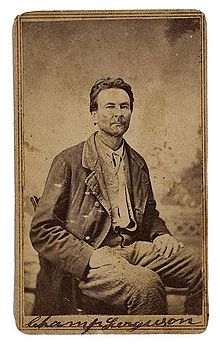 Figure 5. Champ Ferguson (from en.wikipedia.org)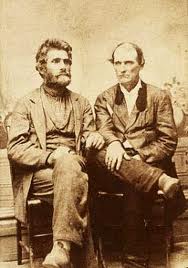 Figure 6. Jonathan Hale and Tinker Dave Beaty (photo provided by the Big South Fork National River and Recreation Area).Mid-1864-65- U.S. Army began harsh policy of occupation and punished Pro-Confederate supporters of guerrillas by confiscating property, arrests, and burning property.  This policy led to less support for guerrillas and much hardship.  Also, no-quarter policy for guerrillas was established.   forces, used the loyalty oath to identify Pro-Confederate citizens.End of War – Some guerrilla activity continued, especially by Champ Ferguson.   offered amnesty to any (except ) who would surrender.  If not, the army would declare them outlaws.  Most did surrender, or left the area (to ).   arrested, tried, hanged. Guerillas Skirmishes and Major Events:Summer 1861 – Pickett County. Pro-Union citizen (later guerrilla) Elam Huddleston and others recover his confiscated goods from his house. Pursued by cousin Col. Stokely Huddleston, C.S., Tennessee Militia.  Col. Huddleston shot and killed and  escapes to .November-December 1861 – Champ Ferguson murders William Frogge while sick in bed in .  Reuben Woods also killed by ’s men.January 1862 – Fentress County.  Tinker Dave Beaty’s Union Independent Scouts formed.March 1862 – Overton County.  Monroe Compromise to stop guerrilla warfare agreed upon, but soon broken, some say by Champ Ferguson.March 1862 – Fentress County, Tennessee and Clinton County, Kentucky.  Champ  and gang kill Alexander Huff in Fentress and others in .  John Duncan and John Rick also killed by Confederate guerrillas.June 1862 – Fentress County. Champ  and band kill James Zackary.Summer 1862 – Scott County. Confederate guerrilla raid on homes of Jimmy Slavin, Esquire Blevins, and Hiram Marcum; the latter on Buffalo Creek.  Here Julia Marcum fought and killed a guerrilla with an ax. She lost an eye and a finger.September 1862 – W. Lafayette Allen killed by Union guerrillas at Hale’s Mill, . In retaliation, ’s men burn the mill and nearby houses. October 1862 – Wayne County, Kentucky.  Champ  and gang killed John Williams and an unnamed enslaved man. October 1862 – Tinker Dave Beaty’s men raid into Fentress/Pickett and kill Miligan and Henry Richardson.October/November 1862 – Scott County.  Confederate guerrillas raid Parch Corn Creek, No Business Creek, and Buffalo Creek. Attack farms of Mr. Chitwood, Carroll Cross, Dennis Trammel, and James Chitwood, burn houses, steal 103 horses and capture two men that they hanged. At head of Buffalo Creek they skirmish with Union men (7th Tennessee Inf.) under Capt. James Duncan. Four Confederate guerrillas killed.Late 1862 – John Riley on  killed by Union guerrillas.January 1863 – Wayne and Adair County, Kentucky. Champ  and gang surround and attack house of Elam Huddleston (Adair Co.).  Huddleston killed, ’s brother Moses and cousin David captured.  has four men killed in skirmish with Union Home Guard (Wayne Co.).January 1863 – ’s gang kills Peter Zackary at home of Rufus Dowdy in .May/June 1863 – Scott County. About 11 Confederate guerrillas under James Rule or Alec Evans, from Rock Creek, , raid No Business Creek area. They raid farms of Armpie Blevins, Widow Miller, and Peter Burke. At Peter Burke’s (on Big Branch and Big South Fork) (Figure 7) they were ambushed by 30-50 Union Home Guard, under Tom Miller or Hutson Burke, and nine Confederate guerrillas were killed at the house and another killed or drowns in river.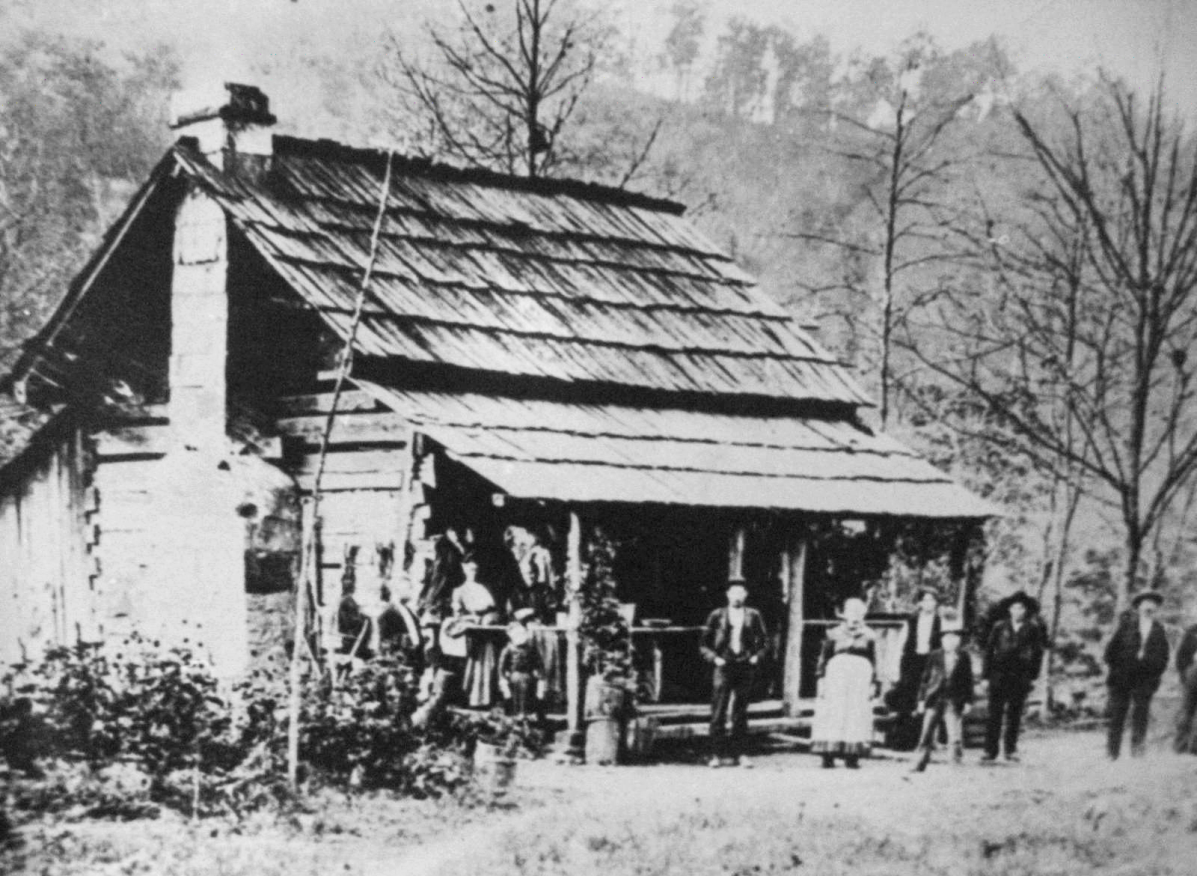 Figure  7. Peter Burke cabin (photo provided by the Big South Fork National River and Recreation Area).Summer 1863 – Big South Fork area.  Tinker Dave Beaty commissioned by Maj. Gen. Burnside to disrupt and spy on Confederate forces.August-November 1863 – East Tennessee.  Most of East Tennessee captured by U.S. Army under Generals Burnside (Knoxville) and Grant (Chattanooga).  Union guerrillas go on offensive, but lack of large occupying force lead to continued raiding and killing. Fall 1863 – Conrad Pile captured and killed by Confederate guerrillas in .September 1863 – Feb 1864 – Wayne and Clinton Counties, Kentucky and surrounding area.  Major Confederate and guerrilla raid led by Col. John Hughs, with Capt. Scott Bledsoe and Champ Ferguson, with members of 25th Tennessee Inf. (mounted) and irregulars. They attacked , , , and , , and  and .  They engaged regular  forces, Kentucky Home Guard, and Tennessee Unionists under Beaty and Rufus Dowdy. Confederates defeated most opponents.January 1864 – Skirmish between ’s men and Beaty’s near Forbus. Three of ’s men killed.January-February 1864 – Fentress, Overton, White Counties. U.S. Col. William Stokes (5th Tennessee Cav.) and Col. Thomas Harrison (8th Indiana Cavalry) sent to rid the area of Confederate guerrillas. Engaged Col. John Hughs and Champ Ferguson numerous places, often defeated them, but this didn’t end raiding. January 1864 – East Tennessee.  East Tennessee Provost Martial Gen. Samuel P. Carter orders that guerrillas are not to be treated as Prisoners of War (P.O.W.s). Feb 1864 - East Tennessee Relief Association founded to help fund donations into region from the northern states. Spring-Summer 1864 – Fountain Frost and Jefferson Pile killed by Beaty’s men near Gilbreath’s Mill, and Three Forks, respectively.Spring-Summer 1864 – Three U.S. soldiers on leave, George Y. Carpenter, Bruce Martin, and Samuel Huddleston, killed at Poplar Grove and .Summer 1864 – Fentress County.  Dave Beaty writes Gov. Andrew Johnson that people in Fentress were starving and livestock gone. June 1864 – Louisville, Kentucky.  Maj. Gen. Wm T. Sherman writes to Maj. Gen. S. G. Burbridge in  Kentucky that “guerrillas are not soldiers but wild beasts.” July 1864 – White, Overton Counties. Maj. Thomas Reeves (4th Tennessee Inf., ) raids , burns houses, takes livestock, and arrests citizens that won’t inform on Confederate guerrillas.  Total war begun by U.S. Army.  Pro-Confederate citizens begin to tire of the war and turn against guerrillas.Winter 1864-1865 – Beaty’s men kill Robert Richardson, who has two sons in the Confederate Army, and a Captain Barton.April – May 1865 – U.S. Civil War ends and amnesty is given to all Confederate irregulars/guerrillas who will surrender except for Champ Ferguson.  Those that fail to surrender will be considered outlaws. Almost all turn themselves in. April 26 – May 1865 – Fentress County, Clinton County. Champ  and gang kill Van Duvall and John Hurt in  , and capture and shoot Dave Beaty in , but Beaty escapes. May 26, 1865 – White County. Champ  captured. Charged with killing 53 men.October 20, 1865 – Nashville.  Champ  hanged after trial.Theme 7. Other Effects on and Responses by CiviliansPersons not in the army or active in guerrilla warfare still participated in the war effort in other ways.  Nitre was produced in  and shipped to Union troops.  A local example is provided by Big South Fork Oral History informant Frona Thompson’s whose grandfather Stevens made gunpowder for the .  Some people were involved in other clandestine trade and production (transcript on file at  and Recreation Area).  While women did not join the army, many are known to have contributed their labor as couriers, guides, and spies in other areas of , and they may have done so in the ; these activities hard to document as often were clandestine.  Some local women were involved in violence.  The best known example is Julia Marcum (Figure 8), who was from a Pro- Union family from Buffalo Creek, Scott County, Tennessee.  When Confederate guerrillas broke in and attacked, 16 year old Julia in the summer of 1862, she defended herself with an ax and killed the attacker.  But the attackers shot off her finger and stabbed her in the eye with a bayonet.  Two years later, her house was burned down.  Wives often ran the farms and businesses while their husbands were gone.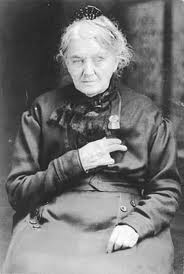 Figure 8. Julia Marcum (note missing finger and eye) (photo provided by the Big South Fork National River and Recreation Area).Pro-Union Mary Catherine Sproul, from , provided documentation of the effects of the Civil War in her personal diary.  Likely there are other such examples.Children are known to have acted as lookouts, and to help hide livestock. Big South Fork Oral History informants Frona Thompson recalled that her mother served as lookout for Confederate guerrillas when she was a young girl.  Informant Will Miller told the story of his grandfather France Miller (born in 1856) serving as a lookout for Confederate guerrillas on No Business.  He also recalled that during the 1863 raid on Duck Shoals, France Miller was instructed by his father to hide the family livestock. The hiding of livestock was also mentioned by Big South Fork Oral History informants Oscar Blevins and Kirby King (transcripts of these interviews on file at  and Recreation Area).  Civilians experience other hardships, such as -  the disruption of governmental services, church services, and other community events.- general breakdown of the social and political structure of society, physical damage to farms and houses. - disruptions in trade and transportation making if difficult to secure exotics such as sugar and coffe. - and enhanced rivalries between families. Some blacks killed by guerrillas, some participate in guerrilla activity.  There is little documentation on this, however. The following quote by Rev. A. B. Wright gives a good description of life in the  during the Civil War – “During four years the country was in the throes of an awful strife.  Civil courts were suspended in .  Anarchy prevailed everywhere.  Post offices and post-roads were abandoned.  No stores were kept…all kinds of merchandise were things of the past.  Pastors abandoned their churches…many homes on both sides, during this dreadful war, were burned in our section.”Theme 8. The End of SlaveryRelatively few African-Americans lived in  area before the Civil War, but most were slaves. While the Emancipation Proclamation of Jan 1, 1863 freed all enslaved people in the Confederate states, the practical effects of this are not known in the  part of the study area, but it is likely that many were freed after the Knoxville Campaign, when the area came under Union control.  slaves still enslaved.   Some  slaves freed during and after spring 1864 by joining the U.S. Army at  and other U.S. Colored Troop enlistment stations.  The wives and children of the U.S.C.T. in  were emancipated after the March 3, 1865 Congressional Act.  The rest had to await the 13th Amendment of Dec. 1865. (under military government) ratified the 13th Amendment but  did not ratify it.   finally ratified this amendment during the U.S. Bicentennial of 1976. Theme 9. Post-War, Long Term EffectsLoss of life, and wounds.Emancipation of African-American slaves and exodus of many African-Americans from the region (see Tables 3 and 4).Animosity between families, general hard feelings.Much destruction of property, reduction in wealth and agricultural productivity (see Tables 5 to 8). Freedmen’s Bureau distributed food to whites and blacks, but overall less presence in the  than in areas with heavier black populations. Different interpretations of the War, eventual dominance of the “Lost Cause” narrative, or “myth”, which denied the role of slavery in secession and emphasized “States’ Rights”, individual valor in battle, and the correctness of the Southern “cause and institutions.” This narrative led to “forgetting” the Unionist stance of the .The below quote from naturalist John Muir, who walked through the area in 1867, is very informative.“Passed the poor, rickety, thrice-dead , an incredibly dreary place. Toward the top of the Cumberland grade, about two hours before sundown I came to a log house, and as I had been warned that all the broad plateau of the range for forty or fifty miles was desolate, I began thus early to seek a lodging for the night. Knocking at the door, a motherly old lady replied to my request for supper and bed and breakfast, that I was welcome to the best she had, provided that I had the necessary change to pay my bill. When I told her that unfortunately I had nothing smaller than a five-dollar greenback, she said, "Well, I'm sorry, but cannot afford to keep you. Not long ago ten soldiers came across from , and in the morning they offered a greenback that I couldn't change, and so I got nothing for keeping them, which I was ill able to afford." "Very well," I said, "I'm glad you spoke of this beforehand, for I would rather go hungry than impose on your hospitality." As I turned to leave, after bidding her good-bye, she, evidently pitying me for my tired looks, called me back and asked me if I would like a drink of milk. This I gladly accepted, thinking that perhaps I might not be successful in getting any other nourishment for a day or two. Then I inquired whether there were any more houses on the road, nearer than , forty or fifty miles away. "Yes," she said, "it's only two miles to the next house, but beyond that there are no houses that I know of except empty ones whose owners have been killed or driven away during the war." Table 3. Population figures from federal census, population schedules (data from http://mapserver.lib.virginia.edu/collections/).Table 4. Population Change, 1860 to 1870 (data from http://mapserver.lib.virginia.edu/collections/).Table 5. Property Values, Real and Personal, for 1860 and 1870 (data from http://mapserver.lib.virginia.edu/collections/).Table 6. Farm and farm values from federal censuses of agriculture (data from http://mapserver.lib.virginia.edu/collections/).Table 7. Livestock values, from federal census, agricultural schedules (data from http://mapserver.lib.virginia.edu/collections/).Table 8. Improved acreage, from federal census, agricultural schedules (data from http://mapserver.lib.virginia.edu/collections/). Resources on the Civil War in the Published ResourcesArnow, Harriett Simpson1977	Old Burnside. University Press of Kentucky, Lexington.Baggett, James Alex2009	Homegrown Yankees: ’s Union Cavalry in the Civil War.     Press, . Brents, J. A.1863	The Patriots and Guerillas of East Tennessee and . Published by the author, reprinted by Lulu Press in 2011. n.d.	The Veterans of Pickett County.  For sale at Pickett County Library, phone 931-864-6281.Campbell, Mary E. R.1961	The Attitude of Tennesseans Toward the Union, 1847-1861. Vantage Press, .Civil War Centennial Commission1964	Tennesseans In the Civil War: A Military History of Confederate and  Units with Available Rosters of Personnel.  Civil War Centennial Commission, Nashville, Tennessee. Cooling, B. 1999  A People’s War: Partisan Conflict in  and .  In Guerrillas, Unionists, and Violence on the Confederate Home Front, edited by Daniel E. Sutherland, The University of Arkansas Press, , pp. 89-113-132.Davis, George B., Leslie J. Perry, and Joseph W. Kirkley1983	Atlas to Accompany the Official Records of the  and Confederate Armies.  Gramercy Books, New York. Originally published 1891-1895, Government Printing Office, Washington, D.C. Des, Jean, Tom and Nicholas Herrmann2011	Civil War Effects on the Home Front:   and Areas of the . Big South Fork National River and Recreation Area, Oneida, Tennessee., W. Calvin1987	. Memphis State University Press, Memphis, Tennessee.Dollar, Kent T., Larry H. Whiteaker, and W. Calvin Dickinson2009	Sister States Enemy States: The Civil War in  and .  The University Press of Kentucky, Lexington.Ellis, Daniel1867	The Thrilling Adventures of Daniel Ellis: The Great Union Guide of  for a Period of Nearly Four Years During the Great Southern Rebellion.  Harper and Brothers, Publishers, New York, New York.Fisher, Noel C.1999	Definitions of Victory:  Unionists in the Civil War and Reconstruction.  In Guerrillas, Unionists, and Violence on the Confederate Home Front, edited by Daniel E. Sutherland, The University of Arkansas Press, , pp. 89-111.1997	War at Every Door: Partisan Politics and Guerrilla Violence in , 1860-1869.  The  of  Press, .Fowler, John D.2009	“We can never live in a southern confederacy”: The Civil War in .  In Sister States Enemy States: The Civil War in  and , edited by Kent T. Dollar, Larry H. Whiteaker, and W. Calvin Dickinson, The University Press of Kentucky, , pp. 97-119.Freehling, William H.2007	The Road to Disunion, Volume 11: Secessionists Triumphant, 1854-1861.  Oxford University Press, New York, New York.Freytag, Ethel and Glena Kreis Ott1970	A History of  , . Specialty Printing Company.Hafendorfer, Kenneth2001	Mill Springs:  and campaign of .  KH Press, Lexington, Kentucky. Hancock, R. R.1887	A History of the Second  Confederate Cavalry with Sketches of First and Second Battalions.  In Freytag and Ott, A History of Morgan County, Tennessee, Specialty Printing Company, Reprinted 1970.Hess, Earl2012	The  Campaign: Burnside and Longstreet in . The  of  Press, .Hogue, Albert R.1916	History of   . Reprinted in 1979 by Regional Publishing Company, Baltimore, Maryland.Huddleston, Tim1973	History of .  The College Press, Collegedale, Tennessee.Loewen, James W. and Edward H. Sebesta, editors2010	The Confederate and Neo-Confederate Reader: The “Great Truth” about the “Lost Cause.”  The University Press of Mississippi, Jackson.McBride, Kim A. and W. Stephen McBride2000	Big South Fork Historic Context Study.  Technical Report No. 412, Program for Archaeological Research, .  Submitted to Big South Fork National River and Recreation Area, Oneida, Tennessee.McKenzie, Robert T.1994	One South or Many? Plantation and Up Country Civil War Era Tennessee.    Press, .McKnight, Brian2011	Confederate Outlaw: Champ  and the Civil War in .     Press, .2009	“Time by the forelock”: Champ Ferguson and the Borderland Style of Warfare.  In Sister States Enemy States: The Civil War in Kentucky and Tennessee, edited by Kent T. Dollar, Larry H. Whiteaker, and W. Calvin Dickinson, The University Press of Kentucky, , pp. 140-167.2006	Contested Borderland: The Civil War in Appalachian  and . University Press of Kentucky, Lexington.McPherson, James M.1988	Battle Cry of Freedom: The Civil War Era.  Oxford University Press, New York, New York.Mays, Thomas D.2008	 Blood: Champ ’s Civil War.  Southern   Press, .O’Brien, Sean M.1999	Mountain Partisans: Guerilla Warfare in the , 1861-65. Praeger Publications, Westport, Connecticut. O’Neal, Michael R.1986	The Civil War on the Cumberland Plateau in .  Scott County Historical Society Newsletter, Huntsville, Tennessee.  Also online at http://www.tngenweb.org/Scott/fnb_vTn3_the_civil_war.htm.Perry, L. E.1979	Mcreary Conquest, A Narrative History. .Perry, Samuel D.2003	South Fork Country. Published by the author. Phillips, Jean1904	Reminiscence of Pioneer Days in  , .  Originally published in the Cumberland Chronicles, Spring 1904, now available at http://joepayne.org/remini.htmRoy, Paul2001	Scott County in the Civil War.  Scott County Historical Society, Huntsville, Tennessee.Sanderson, Esther Sharp1974	Scott County, Gem of the Cumberlands. Published by the author, Huntsville, Tennessee.Sensing, Thurman1942	Champ , Confederate Guerilla. Vanderbilt University Press, Nashville, Tennessee.Seymour, Digby Gordon1982	Divided Loyalties:   and the Civil War in .  The East Tennessee Historical Society, . Smith, H. Clay1985	Dusty Bits of the Forgotten Past: A History of . Scott County Historical Society, Huntsville, Tennessee.Sproul, Mary Catherine1950	Writings of a  Unionist. Tennessee Historical Quarterly 9.Stephens, Robert E.2002	A Lost Heritage for a Changing People: .  McDowell Publications, Utica, New York.Summer, H. W.1917	History of .  Series in the newspaper Morgan County Press, running July to September 1917.Sutherland, Daniel E., editor1999	Guerrillas, Unionists and Violence on the Confederate Home Front. The  of  Press, .Tarrant, Sergeant E.1894	The Wild Riders of the First  Cavalry: A History of the Regiment in the Great War of the Rebellion 1861-1865.  Originally published in 1894 and reprinted in 1997 by Genesis Publishing Company, West Jefferson, Ohio.Tuttle, John W.n.d.	Diary of John W. , , .  Has data on local sentiments regarding the Civil War, Manuscript at Kentucky Historical Society Frankfort, Spiral bound typescript made available in 2010 from this website: http://harlanogleky.tripod.com/waynecountymuseum/id31.htmlWelcher, Frank J.1993	The Union Army 1861-1865: Organization and Operations. Volume II: The Western Theater.    Press, .Wright, Rev. A. B.1896	Autobiography of Rev. A. B. Wright of Holston Conference, . Prepared by his son, Rev. J. C. Wright.   Cranston and Curts, Cincinnati, Ohio. Online Resources.The  for the Bacon, http://tngenweb.org/Scott/battle_for_the_bacon.htmBig South Fork Country:Historic Sites/Civil War.  http://bigsouthforkcountry.com/historic.htmlBorderlands website:  http://www.the borderlands.org.This site has articles on Hales Mill, Travisville, Stokely, Tinker Dave Beaty, the Monroe Compromise,  , Camp , Pickett County Civil War veterans, a map of Civil War sites in Pickett, Fentress, and .Census data, accessed via this online source, in 2011 and 2012.Historical Census Browser. 2004	The  of , Geospatial and Statistical .  http://mapserver.lib.virginia.edu/collections/, Myrtle1939	History of the Bertram family.  Available at http://www.rootsweb.ancestry.com/~kywayne/bertram_history.htmlPhillips, Jean1904	Reminiscence of Pioneer Days in  , .  Originally published in the Cumberland Chronicles, Spring 1904, now available at http://joepayne.org/remini.htmTennesseans in the Civil War.  http://www.tngenweb.org/cgi-bin/tn_units.cgiTuttle, John W.n.d.	Diary of John W. , , .  Has data on local sentiments regarding the Civil War, Manuscript at Kentucky Historical Society Frankfort, Spiral bound typescript made available in 2010 from this website: http://harlanogleky.tripod.com/waynecountymuseum/id31.htmlOral HistoriesOral History interviews with Oscar Blevins, Kirby King, Will Miller, and Frona Thompson were mentioned in the above guide.  These and others are available at the Cultural Resources office of the      and Recreation Area, .Special Election on Secession Convention, Feb 9, 1861Special Election on Secession Convention, Feb 9, 1861Special Election on Secession Convention, Feb 9, 1861Special Election on Secession,  June 8, 1861Special Election on Secession,  June 8, 1861ForAgainstForAgainstFentress334  (51%)325 (49%)128 (16%)651 (84%)Morgan13   (2.6%)488 (97.4)50   (7%)630 (93%)Scott29   (7%)385 (93%)19   (3.5%)521 (96.5%)Overton563 (39.5%)863 (60.5)1471 (80%)364 (20%)Men enlistedC.S.Scott54119448 (July 1863)?Whitley501 (July 1863)?Pulaski1032 (July 1863)?1860186018601860187018701870188018801880WhitesSlavesFreeBlackTotalWhiteCol’rdTotalWhiteCol’rdTotal9,2449872810,2599,92767510,60211,61389912,512Whitley7,553183267,7628,1401388,27811,75223712,000Pulaski15,8191,3305217,20116,5951,07517,67020,1221,19621,318Fentress4,86518725,0544,5471704,7175,8381035,941Morgan3,192120413,3532,8681012,9694,8672895,156Scott3,44659143,5194,015394,0545,8641576,021Overton11,4521,0879812,63710,74755011,29711,81134212,153WhiteBlack+7.4%-33.5%Whitley+7.8%-34.0%Pulaski+4.9%-22.2%Fentress-6.5%-10.1%Morgan-10.2%-37.3%Scott+16.5%-46.6%Overton-6.2%-53.6%18601870% change3,866,9201,414,585-63.5Whitley1,414,915988,852-30.1Pulaski4,830,2512,258,090-53.3Fentress1,163,347362,029-70.9Morgan890,775258,846-70.9Scott625,943252,671-59.6Overton4,125,5021,097,725-73.4Number farmsNumber farmsValue ($) of farmsValue ($) of farmsValue ($) per farmValue ($) per farmValue ($) per farm186018701860187018601870%change79515251,929,3751,198,4602426.9785.9-67.6%Whitley7661373338,607685,940442.0499.6+13.0%Pulaski177926902,032,6401,773,6281142.6659.3-42.3Fentress607646501,776527,275826.6816.2-1.3%Morgan402394501,805263,9521248.2669.9-46.3%Scott278621203,910298,248733.5480.3-34.5%Overton92818281,653,8861,357,2631782.2742.5-58.3Value Livestock ($)Value Livestock ($)Livestock Value ($)  per FarmLivestock Value ($)  per FarmLivestock Value ($)  per Farm1860187018601870% Change1860 to 1870460,443539,209579.2353.6-39.0%Whitley257,375342,663336.0249.6-25.7%Pulaski675,750800,918379.8279.7-26.4Fentress246,675194,839406.4301.6-25.8%Morgan141,205133,759351.3339.5-3.4%Scott109,188176,947392.8284.9-27.5%Overton480,891570,079518.2311.9-39.2Improved AcresImproved AcresImproved Acres Per FarmImproved Acres Per FarmImproved Acres Per Farm1860187018601870% Change 1860 to 187078,62094,38098.961.89-37.4%Whitley40,49558,46452.942.6-19.5%Pulaski108,828128,30761.247.7-22.1%Fentress34,84629,05957.445.0-21.6%Morgan17,70212,24844.031.1-29.3%Scott13,40920,68248.233.3-30.9%Overton73,43682,96379.145.4-42.6%